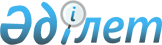 2021-2023 жылдарға арналған Тарбағатай ауданы Ырғызбай ауылдық округінің бюджеті туралыШығыс Қазақстан облысы Тарбағатай аудандық мәслихатының 2020 жылғы 30 желтоқсандағы № 67-18 шешімі. Шығыс Қазақстан облысының Әділет департаментінде 2020 жылғы 31 желтоқсанда № 8289 болып тіркелді
      ЗҚАИ-ның ескертпесі.
      Құжаттың мәтінінде түпнұсқаның пунктуациясы мен орфографиясы сақталған.
      Қазақстан Республикасының 2008 жылғы 4 желтоқсандағы Бюджет Кодексінің 9-1 бабының 2 тармағына, 75 бабының 2 тармағына, Қазақстан Республикасының 2001 жылғы 23 қаңтардағы "Қазақстан Республикасындағы жергілікті мемлекеттік басқару және өзін-өзі басқару туралы" Заңының 6 бабының 1 тармағының 1) тармақшасына, Тарбағатай аудандық мәслихатының 2020 жылғы 23 желтоқсандағы № 66-2 "2021-2023 жылдарға арналған Тарбағатай ауданының бюджеті туралы" (нормативтік құқықтық актілерді мемлекеттік тіркеу Тізілімінде 8141 нөмірімен тіркелген) шешіміне сәйкес, Тарбағатай аудандық мәслихаты ШЕШІМ ҚАБЫЛДАДЫ:
      1. 2021-2023 жылдарға арналған Тарбағатай ауданы Ырғызбай ауылдық округінің бюджеті тиісінше 1, 2 және 3 қосымшаларға сәйкес, соның ішінде 2021 жылға келесі көлемдерде бекітілсін:
      1) кірістер – 27 053,0 мың теңге, соның ішінде:
      салықтық түсімдер – 2 642,0 мың теңге;
      салықтық емес түсімдер – 0,0 мың теңге;
      негізгі капиталды сатудан түсетін түсімдер – 0,0 мың теңге;
      трансферттер түсімі – 24 411,0 мың теңге;
      2) шығындар – 27 244,4 мың теңге;
      3) таза бюджеттік кредиттеу – 0,0 мың теңге, соның ішінде:
      бюджеттік кредиттер – 0,0 мың теңге;
      бюджеттік кредиттерді өтеу – 0,0 мың теңге;
      4) қаржы активтерімен операциялар бойынша сальдо – 0,0 мың теңге;
      қаржы активтерін сатып алу – 0,0 мың теңге;
      мемлекеттің қаржы активтерін сатудан түсетін түсімдер – 0,0 мың теңге;
      5) бюджет тапшылығы (профициті) – -191,4 мың теңге;
      6) бюджет тапшылығын қаржыландыру (профицитін пайдалану) – 191,4 мың теңге;
      қарыздар түсімі – 0,0 мың теңге;
      қарыздарды өтеу – 0,0 мың теңге;
      бюджет қаражатының пайдаланатын қалдықтары – 191,4 мың теңге.
      Ескерту. 1-тармақ жаңа редакцияда - Шығыс Қазақстан облысы Тарбағатай аудандық мәслихатының 22.10.2021 № 9/18-VII шешімімен (01.01.2021 бастап қолданысқа енгізіледі).


      2. 2021 жылға арналған Тарбағатай ауданы Ырғызбай ауылдық округ бюджетіне аудандық бюджеттен берілетін субвенция көлемі 18 596,0 мың теңге сомасында белгіленгені ескерілсін.
      2-1. 2021 жылға арналған Тарбағатай ауданы Ырғызбай ауылдық округ бюджетіне аудандық бюджеттен – 5 815,0 мың теңге көлемінде нысаналы трансферттер көзделгені ескерілсін.
      Ескерту. 2-1-тармақ жаңа редакцияда - Шығыс Қазақстан облысы Тарбағатай аудандық мәслихатының 22.10.2021 № 9/18-VII шешімімен (01.01.2021 бастап қолданысқа енгізіледі).


      2-2. 191,4 мың теңге бюджет қаражатының пайдаланатын қалдықтары осы шешімнің 3-1-қосымшасына сәйкес бөлінсін.
      Ескерту. Шешім 2-2-тармақпен толықтырылды - Шығыс Қазақстан облысы Тарбағатай аудандық мәслихатының 19.07.2021 № 6/25-VII шешімімен (01.01.2021 бастап қолданысқа енгізіледі).


      3. Тарбағатай аудандық мәслихатының кейбір шешімдерінің күші жойылды деп 4 қосымшасына сәйкес танылсын.
      4. Осы шешім 2021 жылғы 1 қаңтардан бастап қолданысқа енгізіледі. 2021 жылға арналған Ырғызбай ауылдық округінің бюджеті
      Ескерту. 1-қосымша жаңа редакцияда - Шығыс Қазақстан облысы Тарбағатай аудандық мәслихатының 22.10.2021 № 9/18-VII шешімімен (01.01.2021 бастап қолданысқа енгізіледі). 2022 жылға арналған Ырғызбай ауылдық округінің бюджеті 2023 жылға арналған Ырғызбай ауылдық округінің бюджеті Бюджет қаражаты бос қалдықтарының пайдалануы
      Ескерту. Шешім 3-1-қосымшамен толықтырылды - Шығыс Қазақстан облысы Тарбағатай аудандық мәслихатының 19.07.2021 № 6/25-VII шешімімен (01.01.2021 бастап қолданысқа енгізіледі). Тарбағатай ауданы мәслихатының кейбір күші жойылған шешімдерінің тізбесі
      1. Тарбағатай аудандық мәслихатының 2020 жылғы 13 қаңтардағы № 51-18 "2020-2022 жылдарға арналған Тарбағатай ауданы Ырғызбай ауылдық округінің бюджеті туралы" шешімі (нормативтік құқықтық актілерді мемлекеттік тіркеу Тізілімінде 6660 нөмірімен тіркелген, Қазақстан Республикасы нормативтік құқықтық актілерінің электрондық түрдегі эталондық бақылау банкінде 2020 жылғы 29 қантарда жарияланған);
      2. Тарбағатай аудандық мәслихатының 2020 жылғы 13 қаңтардағы № 51-18 "2020-2022 жылдарға арналған Тарбағатай ауданы Ырғызбай ауылдық округінің бюджеті туралы" шешіміне өзгерістер енгізу туралы" Тарбағатай аудандық мәслихатының 2020 жылғы 7 сәуірдегі № 53-18 шешімі (нормативтік құқықтық актілерді мемлекеттік тіркеу Тізілімінде 6936 нөмірімен тіркелген, Қазақстан Республикасы нормативтік құқықтық актілерінің электрондық түрдегі эталондық бақылау банкінде 2020 жылғы 28 сәуірде жарияланған);
      3. Тарбағатай аудандық мәслихатының 2020 жылғы 13 қаңтардағы № 51-18 "2020-2022 жылдарға арналған Тарбағатай ауданы Ырғызбай ауылдық округінің бюджеті туралы" шешіміне өзгерістер енгізу туралы" Тарбағатай аудандық мәслихатының 2020 жылғы 3 қарашадағы № 63-18 шешімі (нормативтік құқықтық актілерді мемлекеттік тіркеу Тізілімінде 7807 нөмірімен тіркелген, Қазақстан Республикасы нормативтік құқықтық актілерінің электрондық түрдегі эталондық бақылау банкінде 2020 жылғы 25 желтоқсанда жарияланған).
					© 2012. Қазақстан Республикасы Әділет министрлігінің «Қазақстан Республикасының Заңнама және құқықтық ақпарат институты» ШЖҚ РМК
				
      Сессия төрағасы Тарбағатай аудандық мәслихатының хатшысы 

С. Жакаев
Тарбағатай 
аудандық мәслихатының 
2020 жылғы 30 желтоқсандағы 
№ 67-18 шешіміне 1 қосымша
Санаты
Санаты
Санаты
Санаты
Санаты
Санаты
Сомасы (мың теңге)
Сыныбы
Сыныбы
Сыныбы
Сыныбы
Сомасы (мың теңге)
Кіші сыныбы
Кіші сыныбы
Сомасы (мың теңге)
Атауы
Сомасы (мың теңге)
I. КIРICТЕР
27 053,0
1
1
Салықтық түсімдер
2 642,0
04
04
Меншiкке салынатын салықтар
2 642,0
1
Мүлiкке салынатын салықтар
654,1
3
Жер салығы
67,9
4
Көлiк құралдарына салынатын салық
1 920,0
2
2
Салықтық емес түсiмдер
0,0
3
3
Негізгі капиталды сатудан түсетін түсімдер
0,0
4
4
Трансферттердің түсімдері
24 411,0
02
02
Мемлекеттiк басқарудың жоғары тұрған органдарынан түсетiн трансферттер
24 411,0
3
Аудандардың (облыстық маңызы бар қаланың) бюджетінен трансферттер
24 411,0
Функционалдық топ
Функционалдық топ
Функционалдық топ
Функционалдық топ
Функционалдық топ
Функционалдық топ
Сомасы (мың теңге)
Кіші функция
Кіші функция
Кіші функция
Кіші функция
Кіші функция
Сомасы (мың теңге)
Бюджеттік бағдарламалардың әкімшісі
Бюджеттік бағдарламалардың әкімшісі
Бюджеттік бағдарламалардың әкімшісі
Сомасы (мың теңге)
Бағдарлама
Бағдарлама
Сомасы (мың теңге)
Атауы
Сомасы (мың теңге)
II. ШЫҒЫНДАР
27 244,4
01
Жалпы сипаттағы мемлекеттiк қызметтер
26 303,0
1
1
Мемлекеттiк басқарудың жалпы функцияларын орындайтын өкiлдi, атқарушы және басқа органдар
26 303,0
124
Аудандық маңызы бар қала, ауыл, кент, ауылдық округ әкімінің аппараты
26 303,0
001
Аудандық маңызы бар қала, ауыл, кент, ауылдық округ әкімінің қызметін қамтамасыз ету жөніндегі қызметтер
26 303,0
07
Тұрғын үй-коммуналдық шаруашылық
841,4
3
3
Елді-мекендерді көркейту
841,4
124
Аудандық маңызы бар қала, ауыл, кент, ауылдық округ әкімінің аппараты
841,4
008
Елді мекендердегі көшелерді жарықтандыру
191,4 
009
Елді мекендердің санитариясын қамтамасыз ету
650,0
08
Мәдениет, спорт, туризм және ақпараттық кеңістiк
100,0
1
1
Мәдениет саласындағы қызмет
100,0
124
Аудандық маңызы бар қала, ауыл, кент, ауылдық округ әкімінің аппараты
100,0
006
Жергілікті деңгейде мәдени-демалыс жұмысын қолдау
100,0
III. ТАЗА БЮДЖЕТТІК КРЕДИТ БЕРУ
0,0
Бюджеттік кредиттер
0,0
5
5
Бюджеттік кредиттерді өтеу
0,0
IV. ҚАРЖЫ АКТИВТЕРІМЕН ЖАСАЛАТЫН ОПЕРАЦИЯЛАР БОЙЫНША САЛЬДО
0,0
Қаржы активтерін сатып алу
0,0
6
6
Мемлекеттің қаржы активтерін сатудан түсетін түсімдер
0,0
V. БЮДЖЕТ ТАПШЫЛЫҒЫ (ПРОФИЦИТІ)
-191,4
VI. БЮДЖЕТ ТАПШЫЛЫҒЫН ҚАРЖЫЛАНДЫРУ (ПРОФИЦИТІН ПАЙДАЛАНУ)
191,4
7
7
Қарыздар түсімдері
0,0
16
Қарыздарды өтеу
0,0
8
8
Бюджет қаражатының пайдаланылатын қалдықтары
191,4
01
Бюджет қаражаты қалдықтары
191,4
1
Бюджет қаражатының бос қалдықтары
191,4Тарбағатай 
аудандық мәслихатының 
2020 жылғы 30 желтоқсандағы 
№ 67-18 шешіміне 2 қосымша
Санат
Санат
Санат
Санат
Санат
Санат
Сомасы (мың теңге)
Сынып 
Сынып 
Сынып 
Сынып 
Сомасы (мың теңге)
Кіші сынып
Кіші сынып
Сомасы (мың теңге)
Атауы
Сомасы (мың теңге)
1) КІРІСТЕР:
22 090,0
1
1
Салықтық түсімдер
2 766,0
1
1
04
04
Меншiкке салынатын салықтар
2 766,0
1
1
04
04
1
Мүлiкке салынатын салықтар
649,0
1
1
04
04
3
Жер салығы
229,0
1
1
04
04
4
Көлiк құралдарына салынатын салық
1 888,0
2
2
Салықтық емес түсiмдер
74,0
2
2
01
01
Мемлекеттік меншіктен түсетін кірістер
74,0
2
2
01
01
5
Мемлекет меншігіндегі мүлікті жалға беруден түсетін кірістер
74,0
3
3
Негізгі капиталды сатудан түсетін түсімдер
0,0
4
4
Трансферттер түсімі
19 250,0
4
4
02
02
Мемлекеттiк басқарудың жоғары тұрған органдарынан түсетiн трансферттер
19 250,0
4
4
02
02
3
Аудандардың (облыстық маңызы бар қаланың) бюджетінен трансферттер
19 250,0
Функционалдық топ
Функционалдық топ
Функционалдық топ
Функционалдық топ
Функционалдық топ
Функционалдық топ
Сомасы (мың теңге)
Функционалдық кіші топ 
Функционалдық кіші топ 
Функционалдық кіші топ 
Функционалдық кіші топ 
Функционалдық кіші топ 
Сомасы (мың теңге)
Бюджеттік бағдарламалардың әкімшісі
Бюджеттік бағдарламалардың әкімшісі
Бюджеттік бағдарламалардың әкімшісі
Сомасы (мың теңге)
Бағдарлама
Бағдарлама
Сомасы (мың теңге)
Шығындар атауы
Сомасы (мың теңге)
2) ШЫҒЫНДАР;
22 090,0
01
Жалпы сипаттағы мемлекеттiк қызметтер
21 830,0
01
1
1
Мемлекеттiк басқарудың жалпы функцияларын орындайтын өкiлдi, атқарушы және басқа органдар
21 830,0
01
1
1
124
Аудандық маңызы бар қала, ауыл, кент, ауылдық округ әкімінің аппараты
21 830,0
01
1
1
124
001
Аудандық маңызы бар қала, ауыл, кент, ауылдық округ әкімінің қызметін қамтамасыз ету жөніндегі қызметтер
21 830,0
07
Тұрғын үй-коммуналдық шаруашылық
156,0
07
3
3
Елді-мекендерді көркейту
156,0
07
3
3
124
Аудандық маңызы бар қала, ауыл, кент, ауылдық округ әкімінің аппараты
156,0
07
3
3
124
009
Елді мекендердің санитариясын қамтамасыз ету
156,0
08
Мәдениет, спорт, туризм және ақпараттық кеңістiк
104,0
08
1
1
Мәдениет саласындағы қызмет
104,0
08
1
1
124
Аудандық маңызы бар қала, ауыл, кент, ауылдық округ әкімінің аппараты
104,0
08
1
1
124
006
Жергілікті деңгейде мәдени-демалыс жұмысын қолдау
104,0
3) ТАЗА БЮДЖЕТТІК КРЕДИТТЕУ:
0,0
бюджеттік кредиттер;
0,0
5
5
Бюджеттік кредиттерді өтеу
0,0
4) ҚАРЖЫ АКТИВТЕРІМЕН ОПЕРАЦИЯЛАР БОЙЫНША САЛЬДО:
0,0
қаржы активтерін сатып алу;
0,0
6
6
Мемлекеттің қаржы активтерін сатудан түсетін түсімдер
0,0
5) БЮДЖЕТ ТАПШЫЛЫҒЫ (ПРОФИЦИТІ);
0,0
6) БЮДЖЕТ ТАПШЫЛЫҒЫН ҚАРЖЫЛАНДЫРУ (ПРОФИЦИТІН ПАЙДАЛАНУ):
0,0
7
7
Қарыздар түсімі
0,0
16
Қарыздарды өтеу
0,0
8
8
Бюджет қаражатының пайдаланылатын қалдықтары
0,0Тарбағатай 
аудандық мәслихатының 
2020 жылғы 30 желтоқсандағы 
№ 67-18 шешіміне 3 қосымша 
Санат
Санат
Санат
Санат
Санат
Санат
Сомасы (мың теңге)
Сынып 
Сынып 
Сынып 
Сынып 
Сомасы (мың теңге)
Кіші сынып
Кіші сынып
Сомасы (мың теңге)
Атауы
Сомасы (мың теңге)
1) КІРІСТЕР:
25 973,0
1
1
Салықтық түсімдер
2 876,0
1
1
04
04
Меншiкке салынатын салықтар
2 876,0
1
1
04
04
1
Мүлiкке салынатын салықтар
675,0
1
1
04
04
3
Жер салығы
238,0
1
1
04
04
4
Көлiк құралдарына салынатын салық
1 963,0
2
2
Салықтық емес түсiмдер
77,0
2
2
01
01
Мемлекеттік меншіктен түсетін кірістер
77,0
2
2
01
01
5
Мемлекет меншігіндегі мүлікті жалға беруден түсетін кірістер
77,0
3
3
Негізгі капиталды сатудан түсетін түсімдер
0,0
4
4
Трансферттер түсімі
23 020,0
4
4
02
02
Мемлекеттiк басқарудың жоғары тұрған органдарынан түсетiн трансферттер
23 020,0
4
4
02
02
3
Аудандардың (облыстық маңызы бар қаланың) бюджетінен трансферттер
23 020,0
Функционалдық топ
Функционалдық топ
Функционалдық топ
Функционалдық топ
Функционалдық топ
Функционалдық топ
Сомасы (мың теңге)
Функционалдық кіші топ 
Функционалдық кіші топ 
Функционалдық кіші топ 
Функционалдық кіші топ 
Функционалдық кіші топ 
Сомасы (мың теңге)
Бюджеттік бағдарламалардың әкімшісі
Бюджеттік бағдарламалардың әкімшісі
Бюджеттік бағдарламалардың әкімшісі
Сомасы (мың теңге)
Бағдарлама
Бағдарлама
Сомасы (мың теңге)
Шығындар атауы
Сомасы (мың теңге)
2) ШЫҒЫНДАР;
25 973,0
01
Жалпы сипаттағы мемлекеттiк қызметтер
22 703,0
01
1
1
Мемлекеттiк басқарудың жалпы функцияларын орындайтын өкiлдi, атқарушы және басқа органдар
22 703,0
01
1
1
124
Аудандық маңызы бар қала, ауыл, кент, ауылдық округ әкімінің аппараты
22 703,0
01
1
1
124
001
Аудандық маңызы бар қала, ауыл, кент, ауылдық округ әкімінің қызметін қамтамасыз ету жөніндегі қызметтер
22 703,0
07
Тұрғын үй-коммуналдық шаруашылық
3 162,0
07
3
3
Елді-мекендерді көркейту
3 162,0
07
3
3
124
Аудандық маңызы бар қала, ауыл, кент, ауылдық округ әкімінің аппараты
3 162,0
07
3
3
124
009
Елді мекендердің санитариясын қамтамасыз ету
162,0
07
3
3
124
011
Елді мекендерді абаттандыру мен көгалдандыру
3 000,0
08
Мәдениет, спорт, туризм және ақпараттық кеңістiк
108,0
08
1
1
Мәдениет саласындағы қызмет
108,0
08
1
1
124
Аудандық маңызы бар қала, ауыл, кент, ауылдық округ әкімінің аппараты
108,0
08
1
1
124
006
Жергілікті деңгейде мәдени-демалыс жұмысын қолдау
108,0
3) ТАЗА БЮДЖЕТТІК КРЕДИТТЕУ:
0,0
бюджеттік кредиттер;
0,0
5
5
Бюджеттік кредиттерді өтеу
0,0
4) ҚАРЖЫ АКТИВТЕРІМЕН ОПЕРАЦИЯЛАР БОЙЫНША САЛЬДО:
0,0
қаржы активтерін сатып алу;
0,0
6
6
Мемлекеттің қаржы активтерін сатудан түсетін түсімдер
0,0
5) БЮДЖЕТ ТАПШЫЛЫҒЫ (ПРОФИЦИТІ);
0,0
6) БЮДЖЕТ ТАПШЫЛЫҒЫН ҚАРЖЫЛАНДЫРУ (ПРОФИЦИТІН ПАЙДАЛАНУ):
0,0
7
7
Қарыздар түсімі
0,0
16
Қарыздарды өтеу
0,0
8
8
Бюджет қаражатының пайдаланылатын қалдықтары
0,0Тарбағатай аудандық 
мәслихатының 
2020 жылғы 30 желтоқсандағы 
№ 67-18 шешіміне 3-1-қосымша
Функционалдық топ
Функционалдық топ
Функционалдық топ
Функционалдық топ
Функционалдық топ
Сомасы (мың теңге)
Функционалдық кіші топ
Функционалдық кіші топ
Функционалдық кіші топ
Функционалдық кіші топ
Сомасы (мың теңге)
Бюджеттік бағдарламалардың әкімшісі
Бюджеттік бағдарламалардың әкімшісі
Бюджеттік бағдарламалардың әкімшісі
Сомасы (мың теңге)
Бағдарлама
Бағдарлама
Сомасы (мың теңге)
Шығындар атауы
Сомасы (мың теңге)
2) ШЫҒЫНДАР:
191,4
07
Тұрғын үй-коммуналдық шаруашылық
191,4
3
Елді-мекендерді көркейту
191,4
124
Аудандық маңызы бар қала, ауыл, кент, ауылдық округ әкімінің аппараты
191,4
008
Елді мекендердегі көшелерді жарықтандыру
191,4 
8
Бюджет қаражатының пайдаланылатын қалдықтары
191,4
01
Бюджет қаражаты қалдықтары
191,4
1
Бюджет қаражатының бос қалдықтары
191,4Тарбағатай 
аудандық мәслихатының 
2020 жылғы 30 желтоқсандағы 
№ 67-18 шешіміне 4 қосымша